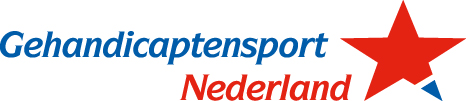 Inschrijving Nederlandse Jeugdkampioenschappen Boccia 2016Woensdag 2 november 2016
SchoolinschrijvingIndividuele inschrijvingStuur het ingevulde formulier voor 1 oktober 2016 naar boccia@gehandicaptensport.nl Naam schoolVerwacht aantal deelnemersVerwacht aantal begeleidersOpmerkingenNaam LeeftijdHeb je eerder deelgenomen aan het NJK Boccia?Ja/nee
Zo ja, in klasse: BC1/BC2/BC3/BC4/BC5Naam schoolType motorische beperkingDieetwensenHoeveel ouders/begeleiders neem je mee?Opmerkingen